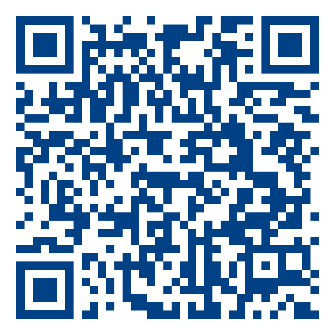 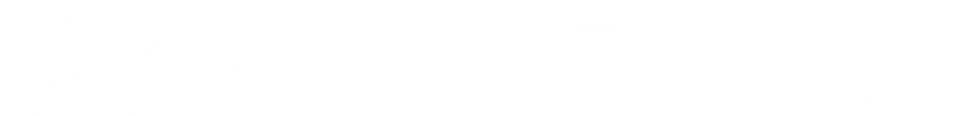 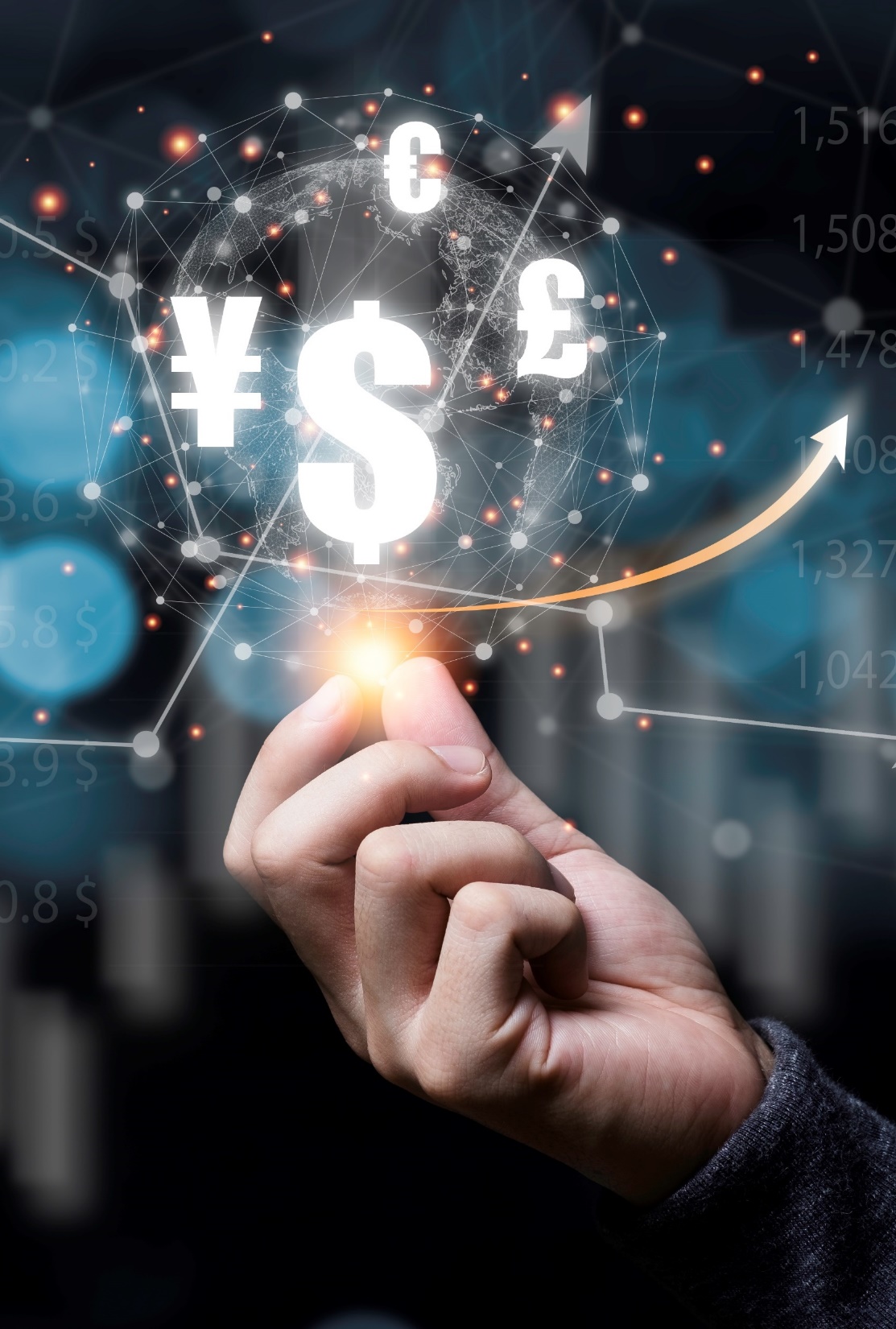 Rozpocznij z nami karierę w branży finansowej!AFORTI Exchange, będąca częścią grupy kapitałowej AFORTI, świadczy usługi finansowe dla przedsiębiorstw w zakresie wymiany walut za pośrednictwem funkcjonalnej platformy on-line.Doradca Klienta BiznesowegoMiejsce pracy: Warszawa, ul. Chałubińskiego 8 (tuż obok Dworca Centralnego), XXVII piętro.Forma współpracy: umowa zlecenia lub B2B (samozatrudnienie).Wynagrodzenie: Podstawa: 5 000 PLN miesięczniePremia: do 20 000 PLN miesięcznie.Osoba na tym stanowisku odpowiedzialna będzie za pozyskiwanie klientów biznesowych (przedsiębiorstwa średniej wielkości) i utrzymywanie z nimi dobrych relacji poprzez rozmowy telefoniczne (nie call center lecz kameralny kilkuosobowy zespół i indywidualnie sterowane tempo oraz liczba rozmów). Oczekujemy:Pozytywnego podejścia do pracy,Chęci rozwoju w branży finansowej i obszarze relacji z biznesem,Orientacji na osiąganie wymiernych wyników,Umiejętności komunikacyjnych,Dodatkowym atutem będzie doświadczenie w sprzedaży telefonicznej/ branży finansowej, ale nie jest to wymagane.Oferujemy:Pełen pakiet szkoleń startowych oraz codzienne wsparcie w trakcie pracy – doświadczenie nie jest wymagane,Narzędzia pracy (laptop, telefon),Pakiet prywatnej opieki medycznej,Zniżkę na pakiet prywatnej opieki medycznej dla członka rodziny,Kartę sport/fitness,Pracę w pozytywnym zespole nastawionym na sukces,Możliwość rozwoju i budowania swojej kariery w dynamicznie rozwijającej się grupie Aforti.Osoby zainteresowane prosimy o przesyłanie zgłoszenia na anna.leyko@aforti.bizProsimy o zawarcie w CV klauzuli: „Wyrażam zgodę na przetwarzanie moich danych osobowych zawartych w mojej aplikacji dla potrzeb niezbędnych do realizacji procesów rekrutacji (zgodnie z Ustawą z dnia 29 sierpnia 1997 roku o ochronie danych osobowych tj. Dz. U. z 2002roku, Nr 101, poz. 926, ze zm.), prowadzonych przez Aforti Exchange S.A. z siedzibą w Warszawie.” www.aforti.biz